KLASA: 024-01/22-01/35 URBROJ: 2170-30-22-01-3U Omišlju, 27.05.2022. godine.PODACI O NARUČITELJU:OPĆINA OMIŠALJ, Prikešte 13, 51513 OmišaljOIB: 72908368249,  MB: 2686473Telefon: 051/661-970, Fax: 051/661-982Internetska adresa: www.omisalj.hr, e-mail: opcina@omisalj.hrOSOBA ZADUŽENA ZA KONTAKT: Kristijan Lončarić, Viši stručni suradnik za nekretnine i razvojne projekteTel: 051/661-977, Fax: 051/661-982e-mail: kristijan.loncaric@omisalj.hr POPIS GOSPODARSKIH SUBJEKATA S KOJIMA JE NARUČITELJ U SUKOBU INTERESA ILI NAVOD DA TAKVI SUBJEKTI NE POSTOJE U TRENUTKU OBJAVE DOKUMENTACIJE O NABAVI:U smislu članka 80. stavka 2. točke 2., a u vezi sa člankom 76. Zakona o javnoj nabavi („Narodne novine“ broj 120/16), Općina Omišalj kao Naručitelj nije u sukobu interesa niti sa jednim gospodarskim subjektom.VRSTA POSTUPKA: Sukladno članku 12. stavak 1. točka 1. Zakona o javnoj nabavi („Narodne novine“ broj 120/16) na ovaj postupak nabave ne primjenjuje se Zakon o javnoj nabavi, s obzirom na to da je procijenjena vrijednost nabave manja od zakonskog praga.Sukladno gore navedenom, ovaj postupak nabave provest će se sukladno Pravilniku o provedbi postupaka jednostavne nabave („Službene novine Primorsko-goranske županije“ broj 24/21) Općine Omišalj.EVIDENCIJSKI BROJ NABAVE: 30/22.PROCIJENJENA VRIJEDNOST NABAVE: 56.800,00 kuna (bez PDV-a).OPIS PREDMETA NABAVE:Pružanje zaštitarsko - redarskih usluga za javne površine na području Općine Omišalj u razdoblju od 15.07.2022. godine do 01.09.2022. godine, svakodnevno u vremenu od 22,00 sati do 05,00 sati, sa dva zaštitara - redara i službenim vozilom. na sljedećim lokacijama:- na području naselja Omišalj:područje centra Omišlja: ulica Prikešte, ulica Put Dubca, ulica Dubec,stambena područja: ulica Pušća, ulica Bjanižov, ulica Večja,područje luke Pesja: Riva pape Ivana Pavla II., ulica Kančinar.- na području naselja Njivice:područje centra Njivica: dio ulice Nikole Jurjevića (od Ribarske obale do kućnog broja 12), ulica Ribarska obala, dio ulice Draga (kućni brojevi 1 - 4), dio ulice Placa,park Rosulje,područje stambenog naselja Kijac: Cvjetni trg, Trg Ante Starčevića, Trg ružmarina i plato iznad plaže Kijac.Grafički prikazi navedenih lokacija dostupni su ponuditeljima kao Prilog 3. ovom Pozivu.Predmetne usluge obuhvaćaju:redovite obilaske navedenih lokacija, provjeru identiteta osobe, u slučaju da je ista zatečena u izvršenju kaznenog djela ili prekršaja,davanje upozorenja i zapovjedi radi otklanjanja opasnosti za štićenu imovinu i sprečavanje izvršenja kaznenih djela i prekršaja, hvatanje njihovih počinitelja i osiguranje tragova tih djela koji mogu poslužiti kao dokaz,održavanje reda i mira te uspostavljanje narušenog reda i mira, privremeno ograničenje slobode kretanja radi sprječavanja izvršenja kaznenih djela ili prekršaja te hvatanja počinitelja tih djela, kao i osiguranje svjedoka i dokaza,postupanje po nalogu Naručitelja.Zaštitari trebaju biti osposobljeni i ovlašteni za obavljanje zaštitarskih poslova, u službenim odorama tvrtke, s vidno istaknutom zaštitarskom iskaznicom, te opremljeni propisanom opremom.U slučaju nastanka bilo kakve incidentne situacije ili izvanrednog događaja koje zaštitar utvrdi, poduzimale bi se radnje u okviru ovlasti propisanih Zakonom o privatnoj zaštiti („Narodne novine“ broj 16/20).Ponuđači su dužni u jedinične cijene iz ponudbenog Troškovnika uključiti sve troškove neophodne za izvršenje predmetnih usluga, poput troškova službenog vozila, opreme za rad, naknade za noćni rad, naknade za rad nedjeljom i blagdanom i sl. Naknade iznad jediničnih cijena navedenih u Troškovniku neće se priznavati.Odabrani ponuditelj je dužan po primitku Obavijesti o odabiru, a prije sklapanja ugovora, ishoditi odobrenje nadležnog tijela Ministarstva unutarnjih poslova za obavljanje poslova privatne zaštite na javnim površinama, sve sukladno članku 83. stavku 1. Zakona o privatnoj zaštiti („Narodne novine“ broj 16/20). Zahtjev za izdavanje odobrenja odabrani ponuditelj će pripremiti u suradnji s Naručiteljem.CPV oznaka: 75240000-0 - Usluge u vezi s javnom sigurnošću, javnim redom i mirom.MJESTO IZVRŠENJA PREDMETA NABAVE: Lokacije navedene u točki 7. ovog Poziva.TRAJANJE UGOVORA:Ugovor se sklapa na razdoblje od 15.07.2022. godine do 01.09.2022. godine.ROK, NAČIN I UVJETI PLAĆANJA:Plaćanje će se izvršiti u roku od 30 dana od zaprimanja valjane situacije ili računa. Sukladno Zakonu o elektroničkom izdavanju računa u javnoj nabavi („Narodne novine“ broj 94/18), odabrani Ponuditelj je dužan račun za izvršene usluge ispostaviti Općini Omišalj u strukturiranom elektroničkom formatu, na e-adresu: ana.cetina@omisalj.hr, a sve sukladno europskoj normi.ROK VALJANOSTI PONUDE: 30 dana.DOKUMENTI KOJI SE DOSTAVLJAJU UZ PONUDU:Dokaz sposobnosti za obavljanje profesionalne djelatnostiIzvadak iz sudskog, obrtnog, strukovnog ili drugog odgovarajućeg registra države poslovnog nastana.Popunjeni, potpisani i pečatom ovjereni Ponudbeni listPonudbeni list mora biti u cijelosti popunjen, potpisan od strane ovlaštene osobe Ponuditelja i ovjeren pečatom. Obrazac Ponudbenog lista dostavlja se ponuditelju kao prilog uz ovaj Poziv.Popunjeni, potpisani i pečatom ovjereni TroškovnikTroškovnik mora biti u cijelosti popunjen, potpisan od strane ovlaštene osobe Ponuditelja i ovjeren pečatom. Nije dopušteno upisivanje dodatnih ili izbacivanje pojedinih dijelova Troškovnika. Ako ponuditelj ne ispuni sve tražene stavke iz Troškovnika ili promijeni tekst naveden u Troškovniku, takav Troškovnik smatrat će se nepotpunim i nevažećim. Obrazac Troškovnika dostavlja se Ponuditelju kao prilog uz ovaj Poziv.Potvrdu Porezne uprave o stanju duga koja ne smije biti starija od 30 dana računajući od dana objave ovog PozivaNaručitelj će isključiti ponuditelja iz postupka ukoliko isti nije ispunio obvezu plaćanja dospjelih poreznih obveza i obveza za mirovinsko i zdravstveno osiguranje, osim ako mu je sukladno posebnim propisima odobrena odgoda plaćanja navedenih obveza. Sukladno članku 150. Općeg poreznog zakona („Narodne novine“ broj 115/16, 106/18, 121/19, 32/20 i 42/20), dospjeli porezni dug koji ne prelazi iznos od 10 kuna neće se smatrati poreznim dugom u smislu uvjeta ovog Poziva.NAČIN DOSTAVE DOKUMENATA:Sve dokumente koje Naručitelj zahtijeva Ponuditelj može dostaviti u neovjerenoj preslici. Neovjerenom preslikom smatra se i neovjerena preslika elektroničke isprave na papiru. Naručitelj može od najpovoljnijeg Ponuditelja s kojim namjerava sklopiti ugovor zatražiti dostavu izvornika ili ovjerenih preslika traženih dokumenata.NAČIN DOSTAVE PONUDE:Ponudu je potrebno dostaviti u zatvorenoj omotnici s nazivom predmeta nabave i napomenom „NE OTVARATI“, nazivom i adresom Naručitelja, nazivom i adresom Ponuditelja te evidencijskim brojem nabave. Ukoliko omotnica nije u skladu s navedenim, Naručitelj neće snositi odgovornost u slučaju gubitka ili preranog otvaranja ponude.Ponuda se zajedno sa pratećom dokumentacijom izrađuje na hrvatskom jeziku i u latiničnom pismu.Ponudu je potrebno dostaviti do krajnjeg roka za dostavu naznačenog u točki 17. ovog Poziva. Ponuditelj može do isteka roka za dostavu ponuda svoju ponudu izmijeniti, dopuniti ili povući. Izmjena ili dopuna ponude dostavlja se na isti način kao i ponuda, uz naznaku „Izmjena“, odnosno „Dopuna“. Ponuda se ne može mijenjati nakon isteka roka za dostavu ponude.NAČIN ODREĐIVANJA CIJENE PONUDE:Cijena ponude iskazuje se za cjelokupan predmet nabave. Ponuditelj je obvezan cijenu ponude izraziti u hrvatskim kunama. U cijenu ponude su uračunati svi troškovi i popusti, bez poreza na dodanu vrijednost, koji se iskazuje zasebno. Ukupnu cijenu ponude čini cijena ponude uvećana za iznos poreza na dodanu vrijednost.KRITERIJ ZA ODABIR PONUDE:Kriterij odabira ponude je najniža cijena.DATUM, VRIJEME I MJESTO DOSTAVE PONUDA I OTVARANJA PONUDA:Adresa na koju se dostavljaju ponude:OPĆINA OMIŠALJ, Prikešte 13, 51513 Omišalj.Rok za dostavu ponuda je 09.06.2022. godine do 10,00 sati.Pod prihvatljivim ponudama podrazumijevaju se ponude dostavljene na adresu Naručitelja unutar gore navedenog roka za dostavu ponuda. Ponude pristigle nakon isteka roka za dostavu ponuda neće se otvarati, bez obzira na način dostave, te će se obilježiti kao zakašnjelo pristigle ponude i kao takve će se odmah vratiti gospodarskim subjektima koji su ih dostavili.Otvaranje ponuda održat će se 09.06.2022. godine u 10,00 sati u prostorijama zgrade Upravnog odjela Općine Omišalj, Prikešte 13, Omišalj, bez prisustva javnosti.Naručitelj zadržava pravo ne odabrati niti jednu ponudu.DOSTAVA OBAVIJESTI O ODABIRU ILI PONIŠTENJU POSTUPKA:Obavijest o odabiru ponude zajedno sa preslikom Zapisnika o otvaranju, pregledu i ocjeni ponuda, odnosno Obavijest o poništenju postupka, dostavlja se svakom Ponuditelju na dokaziv način u roku od 15 dana od isteka roka za dostavu ponuda.PRILOZI:Obrazac Ponudbenog lista,Obrazac Troškovnika,Grafički prikazi lokacija.   PročelnicaMaja Mahulja, dipl. oec., v.r.POZIV NA DOSTAVU PONUDA za pružanje zaštitarsko - redarskih usluga za javne površine na području Općine Omišalj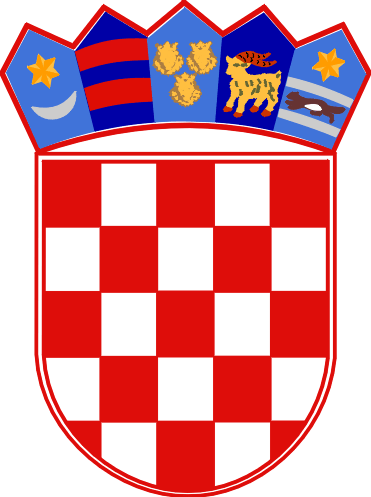 